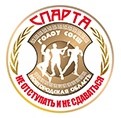 Государственное областное автономное общеобразовательное учреждение«Средняя общеобразовательная спортивная школа-интернат«Спарта»П Р И К А З25.08.2021                                                                              № 147Великий НовгородО внесении изменений в основную образовательную программу  ООО, СОО ГОАОУ «СОСШ «Спарта» в 2021-2022 учебном годуНа основании п. 7 ч. 3 ст. 28, п.2. ст.2 Федерального закона от 29.12.2012 № 273-ФЗ «Об образовании в Российской Федерации», Приказа от 11.12.2020 года № 712 «О внесении изменений в некоторые федеральные государственные образовательные стандарты общего образования по вопросам воспитания обучающихся», Приказа Министерства просвещения Российской Федерации от 22.03.2021 № 115 «Об утверждении Порядка организации и осуществления образовательной деятельности по основным общеобразовательным программам - образовательным программам начального общего, основного общего и среднего общего образования», в соответствии с решением педагогического совета № 1 от 25.08.2021 годаПРИКАЗЫВАЮ:1. Внести изменения и дополнения в основную образовательную программу ООО, СОО ГОАОУ «СОСШ «Спарта» в следующие разделы:1.1. В содержательный раздел:Основное содержание учебных предметов на уровне ООО, СОО: рабочие программы по предметам, рабочие программы по внеурочной деятельности.1.2. В организационный раздел:- Учебный план   ООО, СОО;- Годовой календарный учебный график;- План и программу внеурочной деятельности   ООО, СОО.2. Утвердить внесенные изменения и дополнения в основную образовательную программу   ООО, СОО ГОАОУ «СОСШ «Спарта».3. Учителям-предметникам осуществлять образовательную деятельность в соответствии с актуализированными с учетом настоящего приказа редакциями  ООП ООО и ООП СОО.4. Заместителям директора   Шумилиной А.С., Пашковой Н.В., Корнеевой В.С., обеспечить мониторинг реализации актуализированных с учетом настоящего приказа редакций  ООП ООО и ООП СОО.5. Шумилиной А.С. - ответственной за подготовку, обновление и размещение информации на официальном сайте, разместить актуализированные с учетом настоящего приказа редакции   ООП ООО и ООП СОО на официальном сайте школы в разделе «Сведения об образовательной организации», подразделе «Образование», в срок до 31.08.2021.6. Контроль исполнения настоящего приказа оставляю за собой.Директор                                                                      Д.В. ЧебановШумилина Анжелика Сергеевна